    ПроектР Е Ш Е Н И Ер.п. Усть-Абаканот _________ 2022 г.                                                                                        №  ______О внесении изменения в решение Совета депутатов Усть-Абаканского района Республики Хакасия от 26.04.2021 №16 «Об утверждении Положения о приватизации муниципального имущества муниципального образования Усть-Абаканский район и о внесении изменений в Положение о порядке управления и распоряжения муниципальным имуществом муниципального образования Усть-Абаканский район»В соответствии с Гражданским кодексом Российской Федерации, Федеральными законами от 21.12.2001  № 178-ФЗ «О приватизации государственного и муниципального имущества», от 06.10.2003 № 131-ФЗ «Об общих принципах организации местного самоуправления в Российской Федерации», руководствуясь статьями  23, 33, 64 Устава муниципального образования Усть-Абаканский район Республики Хакасия, Совет депутатов Усть-Абаканского района Республики ХакасияРЕШИЛ:Внести в пункт 3.3 Положения о приватизации муниципального имущества муниципального образования Усть-Абаканский район, утвержденного решением Совета депутатов Усть-Абаканского района Республики Хакасия от 26.04.2021 №16 «Об утверждении Положения о приватизации муниципального имущества муниципального образования Усть-Абаканский район и о внесении изменений в Положение о порядке управления и распоряжения муниципальным имуществом муниципального образования Усть-Абаканский район», изменение, заменив слова «одновременно с проектом» словами «до внесения проекта».2. Решение вступает в силу после его официального опубликования.3. Направить настоящее решение Главе Усть-Абаканского района Егоровой Е.В.  для подписания и опубликования в газете «Усть-Абаканские известия официальные».Председатель Совета депутатов                                  Глава                                                                               Усть-Абаканского района                                            Усть-Абаканского района______________Е.Н. Баравлева                              _________________ Е.В. Егорова                           			                     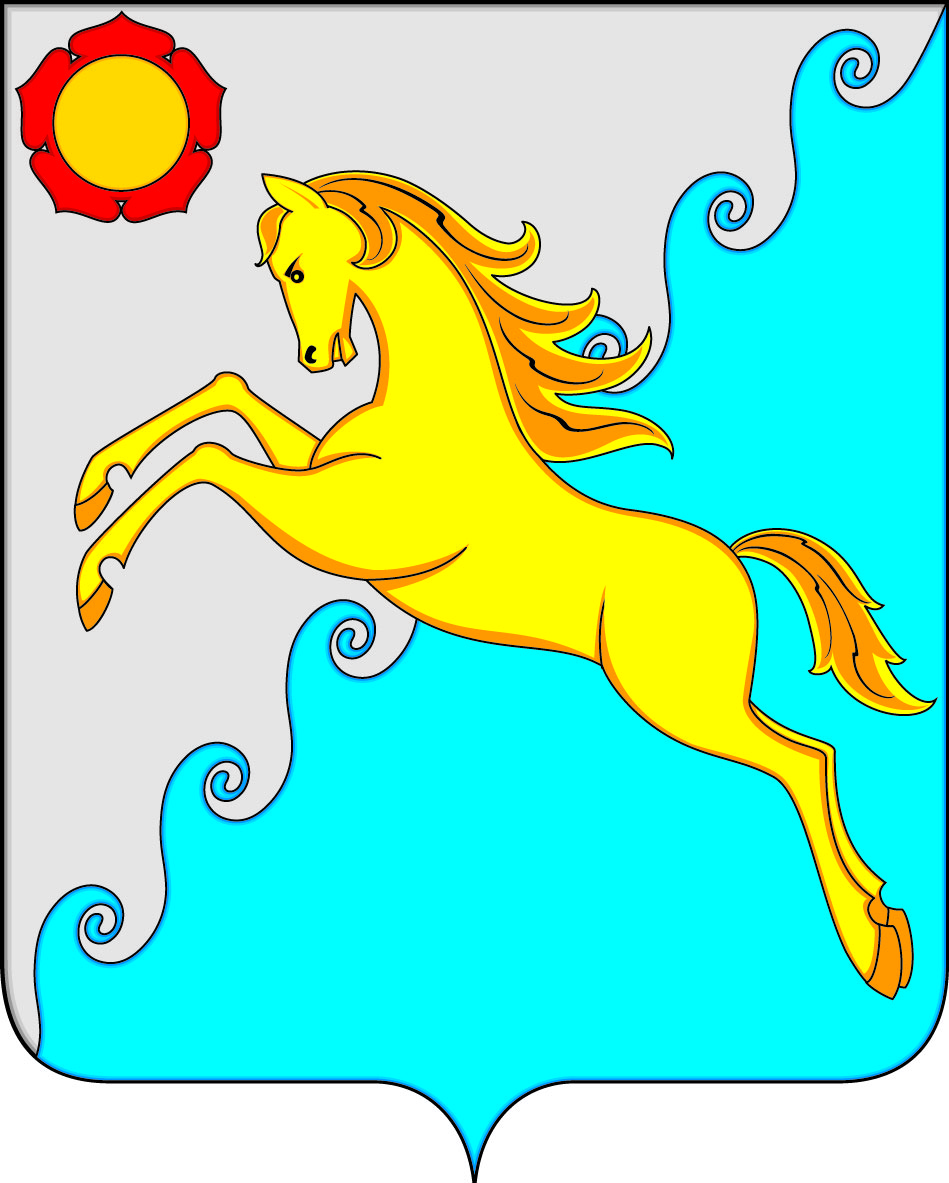 СОВЕТ ДЕПУТАТОВ УСТЬ-АБАКАНСКОГО РАЙОНАРЕСПУБЛИКИ ХАКАСИЯ